Les Moules sont arrivéesNature					19.00€Vin blanc				21,00€A la crème				22,00€Façon Ostende			22,00€À la Camarguaise 		23.00€Provençale				23,00€Toujours accompagnées de frites et sauce moules 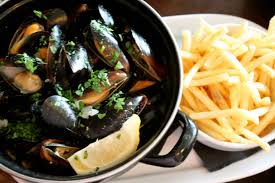 